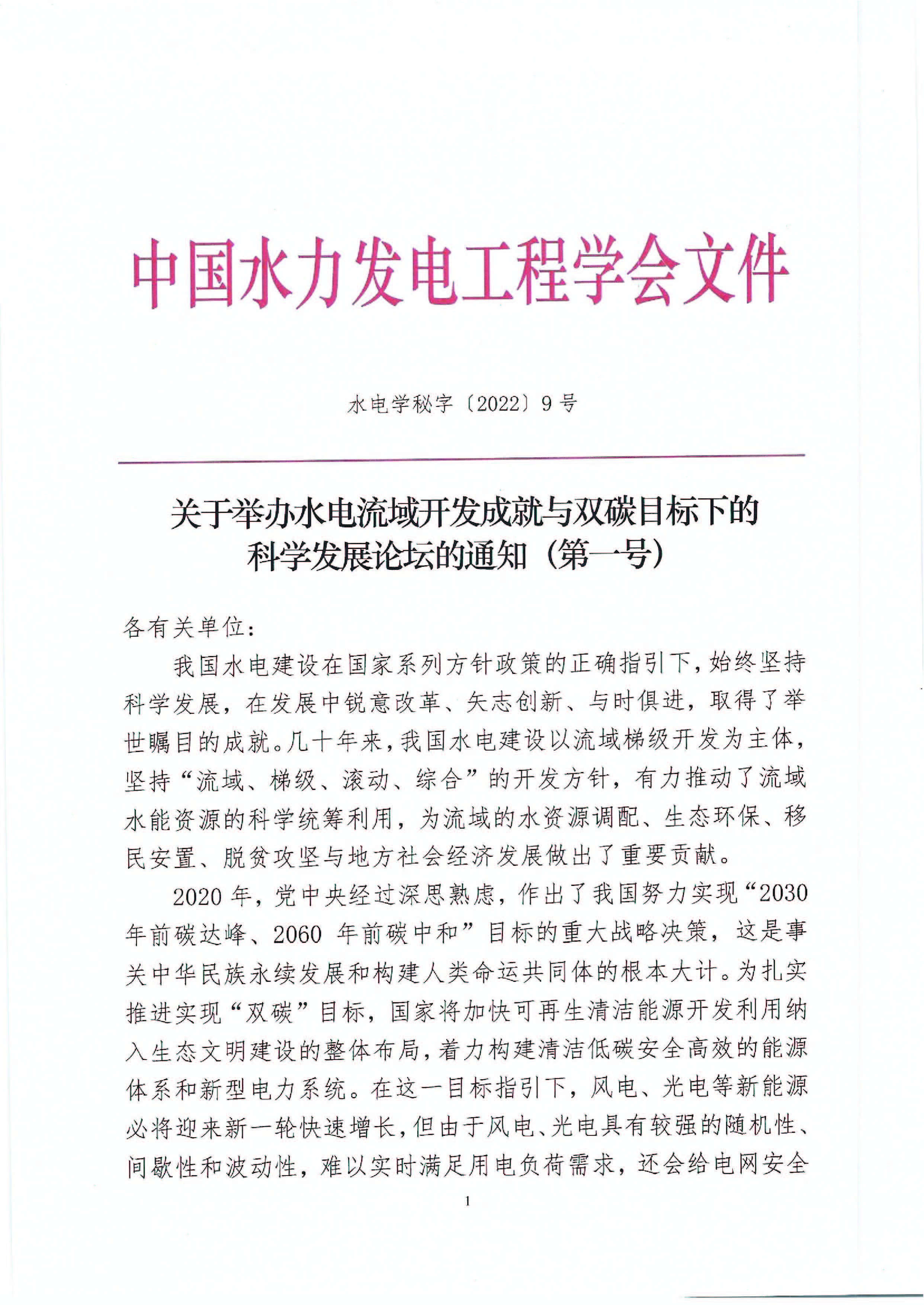 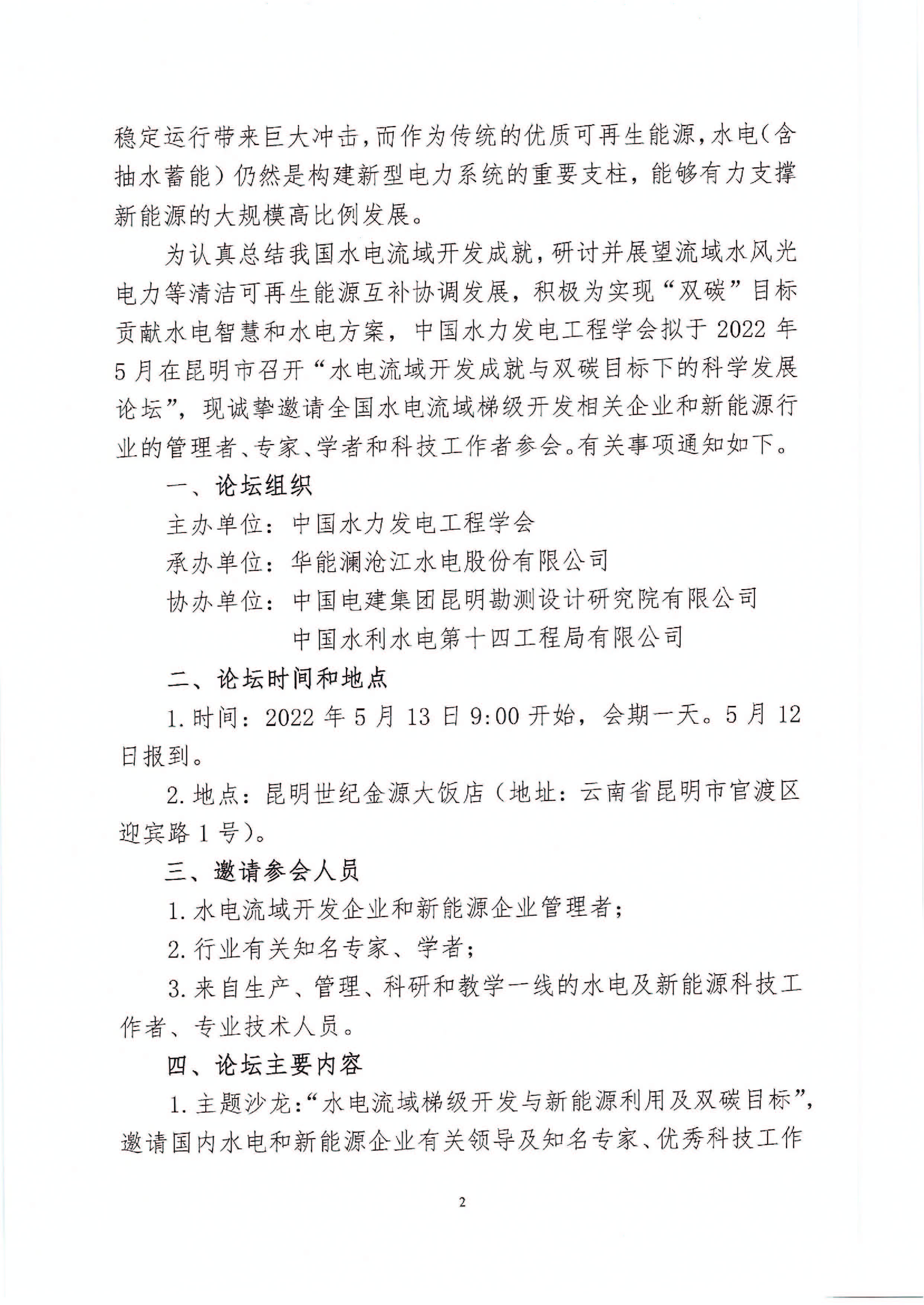 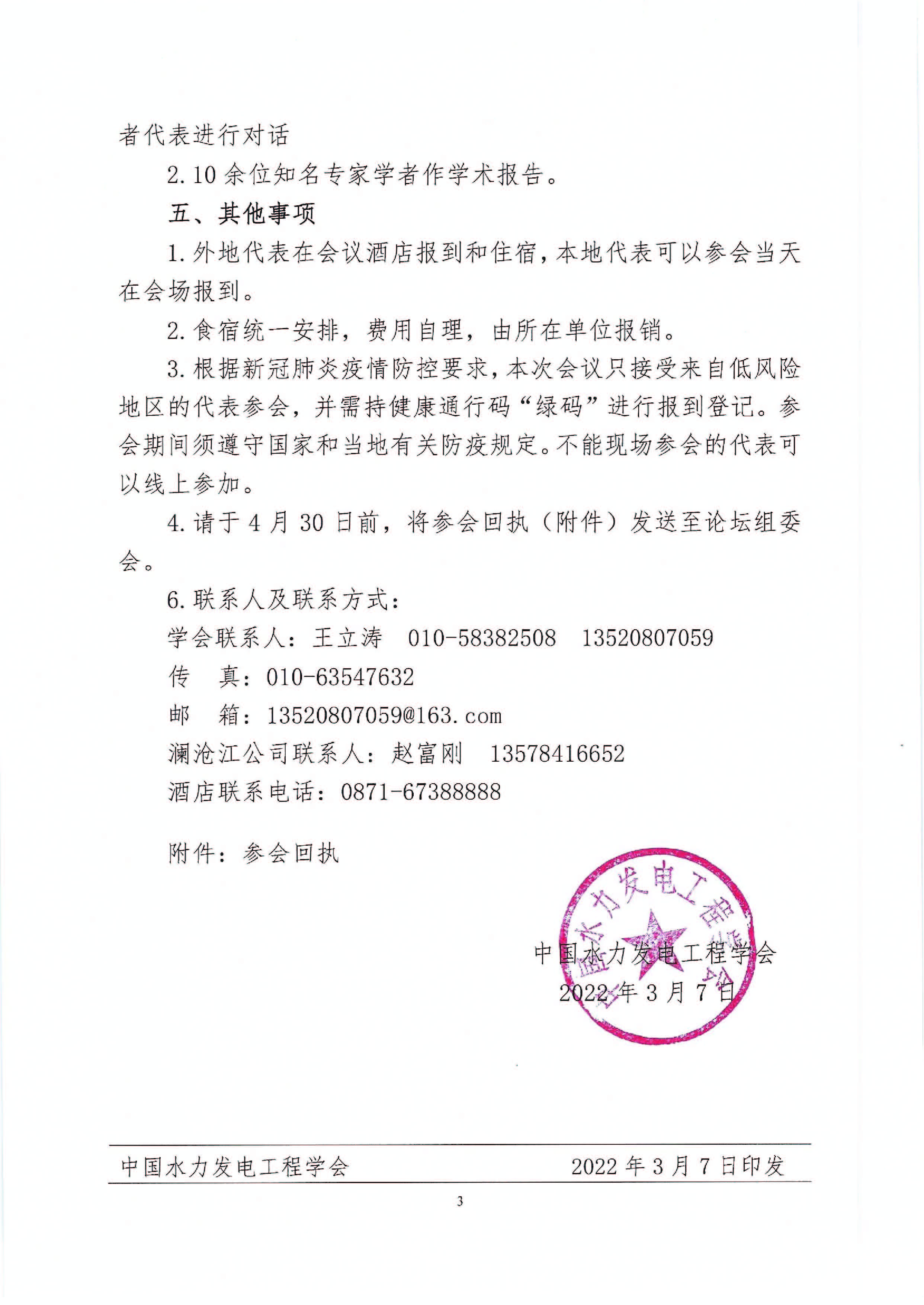 附件：水电流域开发成就与双碳目标下的科学发展论坛参会回执回执请于4月30日前发邮件至：13520807059@163.com或传真至学会秘书处：010-63547632单  位姓  名性别职务/职称职务/职称座机/手机邮  箱住宿需求（如需住宿，务请填写此栏，以便预留房间）需要间数需要间数入住时间离开时间住宿需求（如需住宿，务请填写此栏，以便预留房间）高级标准间高级标准间住宿需求（如需住宿，务请填写此栏，以便预留房间）高级单间高级单间住宿需求（如需住宿，务请填写此栏，以便预留房间）行政套房行政套房住宿需求（如需住宿，务请填写此栏，以便预留房间）注：高级标准间400元/天，高级单间450元/天，行政套房780元/天。注：高级标准间400元/天，高级单间450元/天，行政套房780元/天。注：高级标准间400元/天，高级单间450元/天，行政套房780元/天。注：高级标准间400元/天，高级单间450元/天，行政套房780元/天。注：高级标准间400元/天，高级单间450元/天，行政套房780元/天。备  注是否线上参加是否线上参加是否线上参加是否线上参加是否线上参加